ŽUPANIJA VARAŽDINSKA				                     	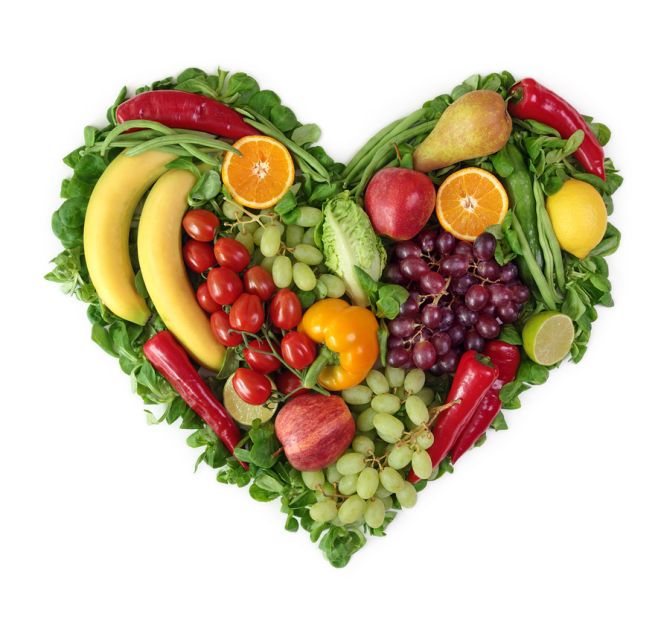 OPĆINA TRNOVEC BARTOLOVEČKIOSNOVNA ŠKOLA TRNOVECU Trnovcu, 31. siječnja 2021.g.	                                          JELOVNIK ZA MJESEC VELJAČU - 2021.Cijena školske kuhinje za mjesec veljaču iznosi 120,00 kn (20 dana x 6,00 kn).OŠ Trnovec uključena je u projekt „Školska shema“.Svake srijede u tjednu svi učenici dobivaju voće iz imenovanog projekta, nevezano                                                    uz prehranu u školskoj kuhinji.Iz imenovanog projekta, nevezano uz prehranu u školskoj kuhinji svaki četvrtak učenici od prvog do četvrtog razreda dobivaju mlijeko i mliječne proizvode. 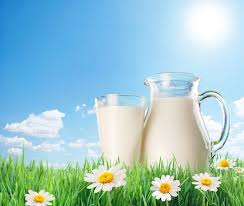 Ravnateljica: Radmila SačićDANDATUMOBROKPonedjeljak1. 2. 2021.PIZZAUtorak2. 2. 2021.RIŽOTO S MESOM I POVRĆEM, CRNI KRUHSrijeda3. 2. 2021.HRENOVKA, KUHANO JAJE, KRUHČetvrtak4. 2. 2021.PEČENI PILEĆI FILE, MIJEŠANA SALATAPetak5. 2. 2021.BUREK SA SIROMPonedjeljak8. 2. 2021.PAŠTETA,  CRNI KRUH, ČAJ S MEDOM I LIMUNOM Utorak9. 2. 2021.MLJEVENO MESO, INTEGRALNA TJESTENINASrijeda  10. 2. 2021.SENDVIČ ĐAČKIČetvrtak11. 2. 2021.FINO VARIVO S PURETINOM, INTEGRALNI KRUHPetak12. 2. 2021.ROLA – VIŠNJA, BANANAPonedjeljak15. 2. 2021.HOT - DOG, CEDEVITAUtorak  16. 2. 2021.KRAFNA, MLIJEKOSrijeda  17. 2. 2021.UMAK OD TUNE, PUŽIĆIČetvrtak18. 2. 2021.GRAH S RIČETOM I SUHIM MESOM, CRNI KRUH Petak19. 2. 2021.PLETENICA, ACIDOFILNO MLIJEKOPonedjeljak22. 2. 2021.LINO JASTUČIĆI, MLIJEKOUtorak23. 2. 2021.SVINJSKI GULAŠ S NOKLICAMA, RAŽENI KRUHSrijeda  24. 2. 2021.PLJESKAVICA U HAMBIJU, SOKČetvrtak  25. 2. 2021.PILEĆI FILE NA ŽARU, ZELENA SALATA S KRUMPIROMPetak26. 2. 2021.MARGO, PEKMEZ, CRNI KRUH, MLIJEKO